SKQU020246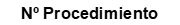 En      , a       de       de 20     .Firma (DNI electrónico o certificado válido):Organismo destinatario (seleccione la Delegación Provincial de la provincia en la que se encuentre ubicado el establecimiento a la que se refiere la solicitud). DELEGACIÓN PROVINCIAL DE LA CONSEJERÍA DE SANIDAD ALBACETE (DIR3 A08027354) DELEGACIÓN PROVINCIAL DE LA CONSEJERÍA DE SANIDAD CIUDAD REAL (DIR3 A08027355) DELEGACIÓN PROVINCIAL DE LA CONSEJERÍA DE SANIDAD CUENCA (DIR3 A08027356) DELEGACIÓN PROVINCIAL DE LA CONSEJERÍA DE SANIDAD GUADALAJARA (DIR3 A08027357) DELEGACIÓN PROVINCIAL DE LA CONSEJERÍA DE SANIDAD TOLEDO (DIR3 A08027358)Nota: (*) Información obligatoriaSOLICITUD DE AUTORIZACIÓN ESPECÍFICA Y REGISTRO DE CENTROS DE RECOGIDA Y TENERÍAS, ASÍ COMO DE EMPRESAS DE TRANSPORTE Y/O DISTRIBUCIÓN DESDE MATADEROS AUTORIZADOS.SOLICITUD DE AUTORIZACIÓN ESPECÍFICA Y REGISTRO DE CENTROS DE RECOGIDA Y TENERÍAS, ASÍ COMO DE EMPRESAS DE TRANSPORTE Y/O DISTRIBUCIÓN DESDE MATADEROS AUTORIZADOS.SOLICITUD DE AUTORIZACIÓN ESPECÍFICA Y REGISTRO DE CENTROS DE RECOGIDA Y TENERÍAS, ASÍ COMO DE EMPRESAS DE TRANSPORTE Y/O DISTRIBUCIÓN DESDE MATADEROS AUTORIZADOS. Inscripción inicial de actividad, empresa y / o establecimiento Cambio de persona titular. Modificación de actividad. Cambio de domicilio del establecimiento Cambio de domicilio de la persona titular. Modificación de otros datos. Cambio de domicilio del establecimiento Cambio de domicilio de la persona titular. Cese definitivo de la actividad económica (baja de inscripción).DATOS DE LA PERSONA SOLICITANTE (*)DATOS DE LA PERSONA SOLICITANTE (*)DATOS DE LA PERSONA SOLICITANTE (*)DATOS DE LA PERSONA SOLICITANTE (*)DATOS DE LA PERSONA SOLICITANTE (*)DATOS DE LA PERSONA SOLICITANTE (*)DATOS DE LA PERSONA SOLICITANTE (*)DATOS DE LA PERSONA SOLICITANTE (*)DATOS DE LA PERSONA SOLICITANTE (*)DATOS DE LA PERSONA SOLICITANTE (*)DATOS DE LA PERSONA SOLICITANTE (*)DATOS DE LA PERSONA SOLICITANTE (*)DATOS DE LA PERSONA SOLICITANTE (*)DATOS DE LA PERSONA SOLICITANTE (*)DATOS DE LA PERSONA SOLICITANTE (*)DATOS DE LA PERSONA SOLICITANTE (*)DATOS DE LA PERSONA SOLICITANTE (*)DATOS DE LA PERSONA SOLICITANTE (*)DATOS DE LA PERSONA SOLICITANTE (*)DATOS DE LA PERSONA SOLICITANTE (*)DATOS DE LA PERSONA SOLICITANTE (*)DATOS DE LA PERSONA SOLICITANTE (*)DATOS DE LA PERSONA SOLICITANTE (*)DATOS DE LA PERSONA SOLICITANTE (*)DATOS DE LA PERSONA SOLICITANTE (*)DATOS DE LA PERSONA SOLICITANTE (*)Si es persona física son obligatorios los campos: tipo y número de documento, nombre y primer apellido:Si es persona física son obligatorios los campos: tipo y número de documento, nombre y primer apellido:Si es persona física son obligatorios los campos: tipo y número de documento, nombre y primer apellido:Si es persona física son obligatorios los campos: tipo y número de documento, nombre y primer apellido:Si es persona física son obligatorios los campos: tipo y número de documento, nombre y primer apellido:Si es persona física son obligatorios los campos: tipo y número de documento, nombre y primer apellido:Si es persona física son obligatorios los campos: tipo y número de documento, nombre y primer apellido:Si es persona física son obligatorios los campos: tipo y número de documento, nombre y primer apellido:Si es persona física son obligatorios los campos: tipo y número de documento, nombre y primer apellido:Si es persona física son obligatorios los campos: tipo y número de documento, nombre y primer apellido:Si es persona física son obligatorios los campos: tipo y número de documento, nombre y primer apellido:Si es persona física son obligatorios los campos: tipo y número de documento, nombre y primer apellido:Si es persona física son obligatorios los campos: tipo y número de documento, nombre y primer apellido:Si es persona física son obligatorios los campos: tipo y número de documento, nombre y primer apellido:Si es persona física son obligatorios los campos: tipo y número de documento, nombre y primer apellido:Si es persona física son obligatorios los campos: tipo y número de documento, nombre y primer apellido:Si es persona física son obligatorios los campos: tipo y número de documento, nombre y primer apellido:Si es persona física son obligatorios los campos: tipo y número de documento, nombre y primer apellido:Si es persona física son obligatorios los campos: tipo y número de documento, nombre y primer apellido:Si es persona física son obligatorios los campos: tipo y número de documento, nombre y primer apellido:Si es persona física son obligatorios los campos: tipo y número de documento, nombre y primer apellido:Si es persona física son obligatorios los campos: tipo y número de documento, nombre y primer apellido:Si es persona física son obligatorios los campos: tipo y número de documento, nombre y primer apellido:Si es persona física son obligatorios los campos: tipo y número de documento, nombre y primer apellido:Si es persona física son obligatorios los campos: tipo y número de documento, nombre y primer apellido:Si es persona física son obligatorios los campos: tipo y número de documento, nombre y primer apellido:Persona física   NIFPersona física   NIFPersona física   NIFPersona física   NIFPasaporte/ NIEPasaporte/ NIEPasaporte/ NIEPasaporte/ NIEPasaporte/ NIEPasaporte/ NIEPasaporte/ NIEPasaporte/ NIEPasaporte/ NIENúmero de documentoNúmero de documentoNúmero de documentoNúmero de documentoNúmero de documentoNúmero de documentoNombre1º Apellido 1º Apellido 1º Apellido 1º Apellido 2º Apellido2º ApellidoHombre Hombre      Mujer       Mujer       Mujer       Mujer       Mujer  Si es persona jurídica son obligatorios los campos: número de documento y denominación:Si es persona jurídica son obligatorios los campos: número de documento y denominación:Si es persona jurídica son obligatorios los campos: número de documento y denominación:Si es persona jurídica son obligatorios los campos: número de documento y denominación:Si es persona jurídica son obligatorios los campos: número de documento y denominación:Si es persona jurídica son obligatorios los campos: número de documento y denominación:Si es persona jurídica son obligatorios los campos: número de documento y denominación:Si es persona jurídica son obligatorios los campos: número de documento y denominación:Si es persona jurídica son obligatorios los campos: número de documento y denominación:Si es persona jurídica son obligatorios los campos: número de documento y denominación:Si es persona jurídica son obligatorios los campos: número de documento y denominación:Si es persona jurídica son obligatorios los campos: número de documento y denominación:Si es persona jurídica son obligatorios los campos: número de documento y denominación:Si es persona jurídica son obligatorios los campos: número de documento y denominación:Si es persona jurídica son obligatorios los campos: número de documento y denominación:Si es persona jurídica son obligatorios los campos: número de documento y denominación:Si es persona jurídica son obligatorios los campos: número de documento y denominación:Si es persona jurídica son obligatorios los campos: número de documento y denominación:Si es persona jurídica son obligatorios los campos: número de documento y denominación:Si es persona jurídica son obligatorios los campos: número de documento y denominación:Si es persona jurídica son obligatorios los campos: número de documento y denominación:Si es persona jurídica son obligatorios los campos: número de documento y denominación:Si es persona jurídica son obligatorios los campos: número de documento y denominación:Si es persona jurídica son obligatorios los campos: número de documento y denominación:Si es persona jurídica son obligatorios los campos: número de documento y denominación:Si es persona jurídica son obligatorios los campos: número de documento y denominación:Persona jurídica Persona jurídica Persona jurídica Persona jurídica Persona jurídica Persona jurídica Persona jurídica Persona jurídica Persona jurídica Número de documento (NIF)Número de documento (NIF)Número de documento (NIF)Número de documento (NIF)Número de documento (NIF)Número de documento (NIF)Número de documento (NIF)Número de documento (NIF)Denominación:Denominación:Denominación:Domicilio Domicilio ProvinciaProvinciaCPCPCPLocalidadLocalidadLocalidadLocalidadTeléfonoTeléfonoTeléfono móvilTeléfono móvilTeléfono móvilTeléfono móvilTeléfono móvilTeléfono móvilTeléfono móvilCorreo electrónicoCorreo electrónicoCorreo electrónicoCorreo electrónicoHorario preferente para recibir llamadas Horario preferente para recibir llamadas Horario preferente para recibir llamadas Horario preferente para recibir llamadas Horario preferente para recibir llamadas Horario preferente para recibir llamadas Horario preferente para recibir llamadas Horario preferente para recibir llamadas Horario preferente para recibir llamadas Horario preferente para recibir llamadas Horario preferente para recibir llamadas Horario preferente para recibir llamadas Horario preferente para recibir llamadas Horario preferente para recibir llamadas El correo electrónico designado será el medio por el que desea recibir el aviso de notificación.El correo electrónico designado será el medio por el que desea recibir el aviso de notificación.El correo electrónico designado será el medio por el que desea recibir el aviso de notificación.El correo electrónico designado será el medio por el que desea recibir el aviso de notificación.El correo electrónico designado será el medio por el que desea recibir el aviso de notificación.El correo electrónico designado será el medio por el que desea recibir el aviso de notificación.El correo electrónico designado será el medio por el que desea recibir el aviso de notificación.El correo electrónico designado será el medio por el que desea recibir el aviso de notificación.El correo electrónico designado será el medio por el que desea recibir el aviso de notificación.El correo electrónico designado será el medio por el que desea recibir el aviso de notificación.El correo electrónico designado será el medio por el que desea recibir el aviso de notificación.El correo electrónico designado será el medio por el que desea recibir el aviso de notificación.El correo electrónico designado será el medio por el que desea recibir el aviso de notificación.El correo electrónico designado será el medio por el que desea recibir el aviso de notificación.El correo electrónico designado será el medio por el que desea recibir el aviso de notificación.El correo electrónico designado será el medio por el que desea recibir el aviso de notificación.El correo electrónico designado será el medio por el que desea recibir el aviso de notificación.El correo electrónico designado será el medio por el que desea recibir el aviso de notificación.El correo electrónico designado será el medio por el que desea recibir el aviso de notificación.El correo electrónico designado será el medio por el que desea recibir el aviso de notificación.El correo electrónico designado será el medio por el que desea recibir el aviso de notificación.El correo electrónico designado será el medio por el que desea recibir el aviso de notificación.El correo electrónico designado será el medio por el que desea recibir el aviso de notificación.DATOS DE LA PERSONA REPRESENTANTEDATOS DE LA PERSONA REPRESENTANTEDATOS DE LA PERSONA REPRESENTANTEDATOS DE LA PERSONA REPRESENTANTEDATOS DE LA PERSONA REPRESENTANTEDATOS DE LA PERSONA REPRESENTANTEDATOS DE LA PERSONA REPRESENTANTEDATOS DE LA PERSONA REPRESENTANTEDATOS DE LA PERSONA REPRESENTANTEDATOS DE LA PERSONA REPRESENTANTEDATOS DE LA PERSONA REPRESENTANTEDATOS DE LA PERSONA REPRESENTANTEDATOS DE LA PERSONA REPRESENTANTEDATOS DE LA PERSONA REPRESENTANTEDATOS DE LA PERSONA REPRESENTANTEDATOS DE LA PERSONA REPRESENTANTEDATOS DE LA PERSONA REPRESENTANTEDATOS DE LA PERSONA REPRESENTANTEDATOS DE LA PERSONA REPRESENTANTEDATOS DE LA PERSONA REPRESENTANTEDATOS DE LA PERSONA REPRESENTANTENIF 		  Pasaporte/NIE   Pasaporte/NIE   Pasaporte/NIE Número de documentoNúmero de documentoNúmero de documentoNúmero de documentoNúmero de documentoNúmero de documentoNombre 1º Apellido 1º Apellido 1º Apellido 1º Apellido 2º Apellido2º Apellido2º ApellidoHombre      Mujer       Mujer       Mujer  Domicilio ProvinciaCódigo postalCódigo postalCódigo postalLocalidadLocalidad TeléfonoTeléfono móvilTeléfono móvilTeléfono móvilTeléfono móvilCorreo electrónicoCorreo electrónicoCorreo electrónicoCorreo electrónicoCorreo electrónicoCorreo electrónicoCorreo electrónicoHorario preferente para recibir llamadas Horario preferente para recibir llamadas Horario preferente para recibir llamadas Horario preferente para recibir llamadas Horario preferente para recibir llamadas Horario preferente para recibir llamadas Horario preferente para recibir llamadas Si existe representante, las comunicaciones que deriven de este escrito se realizarán con el representante designado por la persona interesada.Si existe representante, las comunicaciones que deriven de este escrito se realizarán con el representante designado por la persona interesada.Si existe representante, las comunicaciones que deriven de este escrito se realizarán con el representante designado por la persona interesada.Si existe representante, las comunicaciones que deriven de este escrito se realizarán con el representante designado por la persona interesada.Si existe representante, las comunicaciones que deriven de este escrito se realizarán con el representante designado por la persona interesada.Si existe representante, las comunicaciones que deriven de este escrito se realizarán con el representante designado por la persona interesada.Si existe representante, las comunicaciones que deriven de este escrito se realizarán con el representante designado por la persona interesada.Si existe representante, las comunicaciones que deriven de este escrito se realizarán con el representante designado por la persona interesada.Si existe representante, las comunicaciones que deriven de este escrito se realizarán con el representante designado por la persona interesada.Si existe representante, las comunicaciones que deriven de este escrito se realizarán con el representante designado por la persona interesada.Si existe representante, las comunicaciones que deriven de este escrito se realizarán con el representante designado por la persona interesada.Si existe representante, las comunicaciones que deriven de este escrito se realizarán con el representante designado por la persona interesada.Si existe representante, las comunicaciones que deriven de este escrito se realizarán con el representante designado por la persona interesada.Si existe representante, las comunicaciones que deriven de este escrito se realizarán con el representante designado por la persona interesada.Si existe representante, las comunicaciones que deriven de este escrito se realizarán con el representante designado por la persona interesada.Si existe representante, las comunicaciones que deriven de este escrito se realizarán con el representante designado por la persona interesada.Si existe representante, las comunicaciones que deriven de este escrito se realizarán con el representante designado por la persona interesada.Si existe representante, las comunicaciones que deriven de este escrito se realizarán con el representante designado por la persona interesada.Si existe representante, las comunicaciones que deriven de este escrito se realizarán con el representante designado por la persona interesada.Si existe representante, las comunicaciones que deriven de este escrito se realizarán con el representante designado por la persona interesada.Si existe representante, las comunicaciones que deriven de este escrito se realizarán con el representante designado por la persona interesada.MEDIO POR EL QUE DESEA RECIBIR LA NOTIFICACIÓNMEDIO POR EL QUE DESEA RECIBIR LA NOTIFICACIÓN Correo postal (Podrán elegir esta opción las personas que NO estén obligadas a la notificación electrónica, de    acuerdo con el artículo 14 de la Ley 39/2015, de 1 de octubre, del Procedimiento Administrativo Común de las Administraciones Públicas). Notificación electrónica (Si elige o está obligada/o a la notificación electrónica compruebe que está usted registrada/o en la Plataforma https://notifica.jccm.es/notifica y que sus datos son correctos). Correo postal (Podrán elegir esta opción las personas que NO estén obligadas a la notificación electrónica, de    acuerdo con el artículo 14 de la Ley 39/2015, de 1 de octubre, del Procedimiento Administrativo Común de las Administraciones Públicas). Notificación electrónica (Si elige o está obligada/o a la notificación electrónica compruebe que está usted registrada/o en la Plataforma https://notifica.jccm.es/notifica y que sus datos son correctos).INFORMACIÓN BÁSICA DE PROTECCIÓN DE DATOSINFORMACIÓN BÁSICA DE PROTECCIÓN DE DATOSResponsableDirección General de Salud PúblicaFinalidadDatos censales de establecimientos alimentarios sometidos a inspección sanitaria.LegitimaciónMisión en interés público ó ejercicio de poderes públicos. - Ley 14/1986, General de Sanidad y Ley 8/2000 de Ordenación Sanitaria de Castilla La ManchaDestinatariosExiste cesión de datos.DerechosPuede ejercer los derechos de acceso, rectificación o supresión de sus datos, así como otros derechos, tal y como se explica en la información adicional.Información adicionalDisponible en la dirección electrónica https://rat.castillalamancha.es/info/0174DATOS DEL ESTABLECIMIENTO (*)DATOS DEL ESTABLECIMIENTO (*)DATOS DEL ESTABLECIMIENTO (*)DATOS DEL ESTABLECIMIENTO (*)DATOS DEL ESTABLECIMIENTO (*)DATOS DEL ESTABLECIMIENTO (*)DATOS DEL ESTABLECIMIENTO (*)DATOS DEL ESTABLECIMIENTO (*)DATOS DEL ESTABLECIMIENTO (*)DATOS DEL ESTABLECIMIENTO (*)DATOS DEL ESTABLECIMIENTO (*)DATOS DEL ESTABLECIMIENTO (*)DATOS DEL ESTABLECIMIENTO (*)DATOS DEL ESTABLECIMIENTO (*)DATOS DEL ESTABLECIMIENTO (*)Domicilio Nº de RegistroNº de RegistroTeléfono	Correo electrónicoCorreo electrónicoCorreo electrónicoProvincia:Código postal:Código postal:Código postal:Localidad:Localidad:Superficie del local en m2Superficie del local en m2Número de trabajadoresNúmero de trabajadoresNúmero de trabajadoresNúmero de trabajadoresNúmero de trabajadoresNúmero de trabajadoresNúmero de trabajadoresSOLICITA (rellenar lo que proceda):	SOLICITA (rellenar lo que proceda):	SOLICITA (rellenar lo que proceda):	SOLICITA (rellenar lo que proceda):	1) AUTORIZACIÓN ESPECÍFICA E INSCRIPCIÓN INICIAL1) AUTORIZACIÓN ESPECÍFICA E INSCRIPCIÓN INICIAL1) AUTORIZACIÓN ESPECÍFICA E INSCRIPCIÓN INICIAL1) AUTORIZACIÓN ESPECÍFICA E INSCRIPCIÓN INICIALCÓDIGO41 CENTRO DE RECOGIDA Y TENERÍA AUTORIZADA PARA SUMINISTRAR MATERIAS PRIMAS PARA PRODUCCIÓN DE GELATINA Y COLÁGENO PARA CONSUMO HUMANO.41 CENTRO DE RECOGIDA Y TENERÍA AUTORIZADA PARA SUMINISTRAR MATERIAS PRIMAS PARA PRODUCCIÓN DE GELATINA Y COLÁGENO PARA CONSUMO HUMANO.41 CENTRO DE RECOGIDA Y TENERÍA AUTORIZADA PARA SUMINISTRAR MATERIAS PRIMAS PARA PRODUCCIÓN DE GELATINA Y COLÁGENO PARA CONSUMO HUMANO.ACTIVIDAD CENTRO DE RECOGIDA Y TENERÍAS DESTINADO A SUMINISTRAR MATERIAS PRIMAS PARA LA PRODUCCIÓN DE GELATINA Y/O COLÁGENO PARA CONSUMO HUMANO TRANSPORTE DE MATERIAS PRIMAS PARA LA PRODUCCIÓN DE GELATINA Y/O COLÁGENO PARA CONSUMO HUMANO DISTRIBUCIÓN DE MATERIAS PRIMAS PARA LA PRODUCCIÓN DE GELATINA Y/O COLÁGENO PARA CONSUMO HUMANO CENTRO DE RECOGIDA Y TENERÍAS DESTINADO A SUMINISTRAR MATERIAS PRIMAS PARA LA PRODUCCIÓN DE GELATINA Y/O COLÁGENO PARA CONSUMO HUMANO TRANSPORTE DE MATERIAS PRIMAS PARA LA PRODUCCIÓN DE GELATINA Y/O COLÁGENO PARA CONSUMO HUMANO DISTRIBUCIÓN DE MATERIAS PRIMAS PARA LA PRODUCCIÓN DE GELATINA Y/O COLÁGENO PARA CONSUMO HUMANO CENTRO DE RECOGIDA Y TENERÍAS DESTINADO A SUMINISTRAR MATERIAS PRIMAS PARA LA PRODUCCIÓN DE GELATINA Y/O COLÁGENO PARA CONSUMO HUMANO TRANSPORTE DE MATERIAS PRIMAS PARA LA PRODUCCIÓN DE GELATINA Y/O COLÁGENO PARA CONSUMO HUMANO DISTRIBUCIÓN DE MATERIAS PRIMAS PARA LA PRODUCCIÓN DE GELATINA Y/O COLÁGENO PARA CONSUMO HUMANO2) CAMBIO DE PERSONA TITULAR2) CAMBIO DE PERSONA TITULAR2) CAMBIO DE PERSONA TITULAR2) CAMBIO DE PERSONA TITULARNombre y apellidos o denominación de la persona titular anterior (física o jurídica):      Nombre y apellidos o denominación de la persona titular anterior (física o jurídica):      Nombre y apellidos o denominación de la persona titular anterior (física o jurídica):      NIF/Pasaporte/NIE:3) CAMBIO DE DOMICILIO3) CAMBIO DE DOMICILIO3) CAMBIO DE DOMICILIO3) CAMBIO DE DOMICILIODomicilio anterior: Domicilio anterior:  Persona Titular (física o jurídica)       Establecimiento       Persona Titular (física o jurídica)       Establecimiento      4) MODIFICACIÓN DE OTROS DATOS o CESE DEFINITIVO DE LA ACTIVIDAD ECONÓMICA4) MODIFICACIÓN DE OTROS DATOS o CESE DEFINITIVO DE LA ACTIVIDAD ECONÓMICA4) MODIFICACIÓN DE OTROS DATOS o CESE DEFINITIVO DE LA ACTIVIDAD ECONÓMICA4) MODIFICACIÓN DE OTROS DATOS o CESE DEFINITIVO DE LA ACTIVIDAD ECONÓMICADESCRIPCIÓN DE LA ACTIVIDAD ALIMENTARIA A REALIZAR Y DE LOS PROCESOS RELATIVOS A LOS PRODUCTOS1) Actividad      2) Otros datos de interés:      DECLARACIÓN RESPONSABLE La persona firmante, en su propio nombre o en representación de persona interesada o entidad que se indica, declara que todos los datos consignados son veraces, comprometiéndose a aportar documentalmente los mismos cuando se le requiera para ello y declarando expresamente que:- Cumple con los requisitos establecidos en la normativa vigente, específicamente: - Reglamento (CE) 178/2002, de 28 de enero, por el que se establecen los principios y los requisitos generales de la legislación alimentaria, se crea la Autoridad Europea de Seguridad Alimentaria y se fijan procedimientos relativos a la seguridad alimentaria.- Reglamento (CE) N° 853/2004, de 29 de abril, Anexo III secciones XIV Y XV, CAPITULO 1.5 por el que se establecen normas específicas de higiene de los alimentos de origen animal.- Real Decreto 191/2011, de 18 de febrero, sobre Registro General Sanitario de Empresas Alimentarias y Alimentos. - Dispone de la documentación que así lo acredita y que se compromete a mantener su cumplimiento durante el periodo inherente al reconocimiento o ejercicio del derecho.- Igualmente, la persona abajo firmante declara conocer que en el caso de falsedad en los datos y/o en la documentación aportados u ocultamiento de información, de la que pueda deducirse intención de engaño en beneficio propio o ajeno, podrá ser excluida de este procedimiento, ser objeto de sanción y, en su caso, los hechos se pondrán en conocimiento del Ministerio Fiscal por si pudieran ser constitutivos de un ilícito penal. (Para el caso de modificación de domicilio por cambio de nombre o número de la vía pública) La persona firmante declara que los datos aportados sobre la modificación del domicilio del establecimiento, o del domicilio de la persona titular en su caso, son veraces y debidos a un cambio de nombre de la vía pública o de número realizado de oficio por el Ayuntamiento.AUTORIZACIONESCon la presentación de esta solicitud, y de acuerdo con el artículo 28 de la Ley 39/2015, de 1 de octubre, de Procedimiento Administrativo Común de las Administraciones Públicas, la Consejería de Sanidad podrá consultar o recabar documentos elaborados por cualquier Administración salvo que conste en el procedimiento su oposición expresa.En particular, se recabarán lo siguientes datos, salvo que marque expresamente:  Me opongo a la consulta de datos de identidad. Me opongo a la consulta de residencia.(En el caso de que se haya opuesto en alguna de las opciones anteriores, deben aportar los datos y documentos requeridos para la resolución del presente procedimiento).Asimismo, podrá indicar los documentos aportados anteriormente ante cualquier Administración señalando la fecha de presentación y unidad administrativa, y serán consultados por la Consejería.-      -      OBSERVACIONESDOCUMENTACIÓN QUE APORTA Documento acreditativo de la representación, en su caso (poder notarial, acta, escrituras sociedad, etc.). Documento público o privado acreditativo del cambio de la persona titular: escritura de compra-venta, contrato arrendamiento, acuerdo entre las partes (transmitente y adquirente), transmisión mortis causa o sentencia judicial que lo disponga, en su caso. Memoria descriptiva de la actividad, esquema de las instalaciones y guía de correctas prácticas de higiene, en su caso. Otra documentación (especificar):      PAGO DE TASASEste procedimiento NO conlleva tasas 